Η απελευθέρωση της Κατερίνης 16 Οκτωβρίου 1912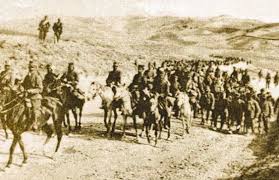      Το έργο της απελευθέρωσης της Κατερίνης ανατέθηκε στην 7η Μεραρχία του Στρατού Θεσσαλονίκης, που είχε διοικητή το Συνταγματάρχη (ΠΒ) Κλεομένη Κλεομένους. Στις 15 Οκτωβρίου 1912 εκδόθηκε η Διαταγή των Επιχειρήσεων. Η 7η Μεραρχία, συνολικά 7.000 άτομα αντιμετώπισε μια μικρή σχετικά δύναμη του τουρκικού στρατού, της τάξης των 4.000 ανδρών, οι οποίοι είχαν έδρα τους την περιοχή του Γιδά (σημερινή Αλεξάνδρεια Ημαθίας).       Στις 16 Οκτωβρίου 1912, ο ελληνικός στρατός απελευθέρωσε την Κατερίνη και η τελευταία μάχη που δόθηκε ήταν στο Κολοκούρι (σημερινός Σβορώνος). Εκεί δέχτηκε αιφνιδιαστική επίθεση μια μονάδα του 20ου Συντάγματος.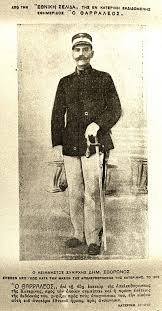       Σκοτώθηκαν ηρωικά ο Αντισυνταγματάρχης Δημήτριος Σβορώνος, Διοικητής του 20ου Συντάγματος, ο Υπολοχαγός (ΠΖ) Δημήτριος Νίκας και ο 17χρονος εθελοντής από την Κρήτη Κονταξάκης, ο οποίος μάλιστα είχε καταταγεί με ψευδή στοιχεία ονοματεπωνύμου και ηλικίας . Στις συγκρούσεις που προηγήθηκαν τις απελευθέρωσης σκοτώθηκαν πολεμώντας ηρωικά και περίπου 20 ακόμα άτομα, σύμφωνα με κάποιες πηγές. Στον τόπο που έπεσαν ο Σβορώνος και οι υπόλοιποι πολεμιστές ανεγέρθηκε μνημείο.     Την ημέρα της σύγκρουσης του ελληνικού στρατού με τον τουρκικό στο Κουλουκούρι, ο κάτοικος της Κατερίνης Χρήστος Ξηρομερίτης μαζί με φίλους του αγωνιστές εξουδετέρωσε την τουρκική φρουρά , η οποία στεγαζόταν στην Περιοχή του Αγίου Φωτίου.     Η απελευθέρωση έγινε δεκτή με ενθουσιασμό στην Αικατερίνη. Ο τουρκικός στρατός ήδη από τη νύχτα της 15 προς 16 Οκτωβρίου είχε εγκαταλείψει την Κατερίνη. Την Τρίτη, στις επτά και μισή το πρωί της 16ης Οκτωβρίου, τα ελληνικά στρατεύματα εισήλθαν στην πόλη. Ο τουρκικός στρατός υποχώρησε προς το Κίτρος και η καταδίωξή του συνεχίστηκε από τις ελληνικές δυνάμεις. Η διοίκηση της Κατερίνης παραδόθηκε από το στρατό στο Γεώργιο Λαναρίδη, από το Λιβάδι Ολύμπου.     Αμέσως μετά την απελευθέρωση τελέστηκε δοξολογία από το Μητροπολίτη Παρθένιο, στο Ναό της Θείας Αναλήψεως.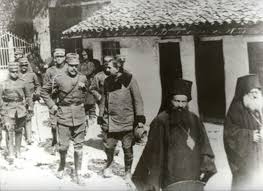 